	ورقة عمل أنشطة تنمويةمادة علم النفس والاجتماع الصف الحادي عشرعنوان الدرس: الجهاز العصبي واثره في السلوكاليوم: ............................                                التاريخ: ..........................................	استنتج اهميه علم النفس الفسيولوجي ؟....................................................................................................................................................................................................................لاحظ الصورة التوضيحية حدد عليها اجزاء الخلية العصبية ؟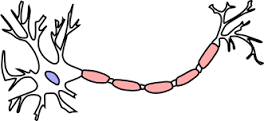  حدد اجزاء الجهاز العصبي ؟أقرأ الفقرة الأخيرة ك م ص32 لخص اثر الجهاز العصبي السلوك..............................................................................................................................................................................................................................................................................اللاصفي اذكر  وظيفه  الخلايا العصبية                                                                                         ارسم الخلية العصبية وحددي عليها اجزاء الخلية العصبية                                                                اذكر اثر الجهاز العصبي في سلوك الفرد